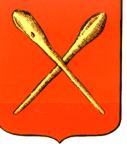 Тульская областьМуниципальное образование город АлексинСобрание депутатов Решениеот 12 ноября  2014 года                 					№4(4).18 О проведении конкурса на замещение должности муниципальной службы главы администрации муниципального образования город АлексинВ соответствии со статьей 37 Федерального закона от 06.10.2003 № 131-ФЗ «Об общих принципах организации местного самоуправления в Российской Федерации», статьёй 16 и статьей 17 Федерального закона от 02.03.2007 № 25-ФЗ «О муниципальной службе в Российской Федерации», статьей 4 Закона Тульской области от 17.12.2007 № 930-ЗТО «О регулировании отдельных отношений в сфере муниципальной службы в Тульской области», Федеральным законом от 25.12.2008 № 273-ФЗ «О противодействии коррупции», на основании статьи 39 Устава муниципального образования город Алексин Собрание депутатов муниципального образования город Алексин РЕШИЛО: 1. Провести с 12.11.2014 года по 23.12.2014 года  мероприятия, связанные с организацией конкурса на замещение должности муниципальной службы главы администрации муниципального образования город Алексин.2. Определить дату проведения конкурса – 23.12.2014 года; время проведения конкурса – 11:00; место проведения – администрация муниципального образования Алексинский район, расположенное по адресу: Тульская область г. Алексин, ул. Героев Алексинцев, д.10, кабинет 212.3. Установить общую численность конкурсной комиссии по проведению конкурса на замещение должности муниципальной службы главы администрации муниципального образования город Алексин (далее – конкурсная комиссия) в количестве 8 человек, в том числе  половина членов конкурсной комиссии назначается Собранием депутатов муниципального образования город Алексин, а другая половина – губернатором Тульской области. 4. Утвердить персональный состав членов конкурсной комиссии от Собрания депутатов муниципального образования город Алексин (Приложение № 1). 5. Утвердить Порядок проведения конкурса на замещение должности муниципальной службы главы администрации муниципального образования город Алексин (Приложение № 2); проект контракта с главой администрации муниципального образования город Алексин (Приложение № 3). 6. Направить настоящее решение губернатору Тульской области, для назначения в установленном порядке членов конкурсной комиссии.7. Настоящее решение подлежит опубликованию в газете «Алексинские вести» и размещению на официальном сайте органов местного самоуправления Алексинского района http://www.aleksin.tula.ru.8. Решение вступает в силу со дня опубликования Глава муниципального образования город Алексин 									Э.И. ЭксаренкоСостав членов конкурсной комиссии по проведению конкурса на замещение должности муниципальной службы главы администрации муниципального образования город Алексин от Собрания депутатов муниципального образования город АлексинГлава муниципального образованиягород Алексин									Э.И. ЭксаренкоПриложение 2к решению Собрания депутатов муниципального образования город Алексинот 12 ноября 2014 года   №4(4).18Порядок проведения конкурса на замещение должности муниципальной службы главы администрации муниципального образования город Алексин 1. Общие положения1.1. Настоящей Порядок определяет условия проведения конкурса на замещение должности муниципальной службы главы администрации муниципального образования город Алексин (далее - конкурс).1.2. Целью конкурса является отбор на альтернативной основе кандидатов на замещение должности муниципальной службы главы администрации муниципального образования город Алексин (далее по тексту - глава администрации) из числа претендентов, представивших документы для участия в конкурсе, на основании их способностей, профессиональной подготовки, стажа и опыта работы.1.3. Основными принципами конкурса являются создание равных условий для всех кандидатов и конкурсантов, объективность оценки и единство требований ко всем лицам, принимающим участие в конкурсе.2. Условия конкурса2.1. В конкурсе имеет право участвовать любой гражданин Российской Федерации, достигший 18 лет и не старше 65 лет, отвечающий следующим требованиям:- свободное владение русским языком;- наличие высшего профессионального образования, удостоверенного дипломом государственного образца;- наличие стажа муниципальной службы не менее 6 лет или стажа работы по специальности не менее 7 лет;- наличие профессиональных знаний и навыков, необходимых для исполнения должностных обязанностей, установленных пунктами 1 и 2 раздела 4 Типовых квалификационных требований для замещения должностей муниципальной службы в Тульской области, утвержденных Законом Тульской области от 17.12.2007 № 930-ЗТО «О регулировании отдельных отношений в сфере муниципальной службы в Тульской области».2.2. Гражданин не допускается к участию в конкурсе в случае:- признания его недееспособным или ограниченно дееспособным решением суда, вступившим в законную силу;- осуждения его к наказанию, исключающему возможность исполнения должностных обязанностей по должности муниципальной службы, по приговору суда, вступившему в законную силу;- отказа от прохождения процедуры оформления допуска к сведениям, составляющим государственную и иную охраняемую федеральными законами тайну, - наличия заболевания, препятствующего поступлению на муниципальную службу или ее прохождению и подтвержденного заключением медицинского учреждения;- близкого родства или свойства (родители, супруги, дети, братья, сестры, а также братья, сестры, родители и дети супругов) с муниципальным служащим, если замещение должности муниципальной службы связано с непосредственной подчиненностью или подконтрольностью одного из них другому;- в случае близкого родства или свойства (родители, супруги, дети, братья, сестры, а также братья, сестры, родители, дети супругов) с главой муниципального образования;- прекращения гражданства Российской Федерации, прекращения гражданства иностранного государства - участника международного договора Российской Федерации, в соответствии с которым иностранный гражданин имеет право находиться на муниципальной службе, приобретения им гражданства иностранного государства либо получения им вида на жительство или иного документа, подтверждающего право на постоянное проживание гражданина Российской Федерации на территории иностранного государства, не являющегося участником международного договора Российской Федерации, в соответствии с которым гражданин Российской Федерации, имеющий гражданство иностранного государства, имеет право находиться на муниципальной службе;- наличия гражданства иностранного государства (иностранных государств), за исключением случаев, когда муниципальный служащий является гражданином иностранного государства - участника международного договора Российской Федерации, в соответствии с которым иностранный гражданин имеет право находиться на муниципальной службе;- признания его не прошедшим военную службу по призыву, не имея на то законных оснований, в соответствии с заключением призывной комиссии (за исключением граждан, прошедших военную службу по контракту);- представления подложных документов или заведомо ложных сведений;- непредставления установленных настоящим Порядком, Федеральным законом от 25.12.2008 № 273-ФЗ «О противодействии коррупции» и другими федеральными законами сведений или представления заведомо ложных сведений о доходах, об имуществе и обязательствах имущественного характера.3. Порядок назначения конкурса3.1. Решение о проведении конкурса принимает Собрание депутатов муниципального образования город Алексин.3.2. Указанное решение должно содержать условия конкурса, сведения о дате, времени, месте его проведения, проект контракта с главой администрации. Решение публикуется в газете «Алексинские вести» и размещается на официальном сайте органов местного самоуправления Алексинского района http://www.aleksin.tula.ru не позднее, чем за 20 дней до дня проведения конкурса.В объявлении о приеме документов для участия в конкурсе указываются требования, предъявляемые к претендентам на замещение должности муниципальной службы главы администрации.4. Конкурсная комиссия4.1. Конкурсная комиссия является самостоятельным коллегиальным органом, обеспечивающим подготовку и проведение конкурса на замещение муниципальной должности главы администрации муниципального образования в соответствии с настоящим Порядком.4.2.  Конкурсная комиссия создается на срок проведения конкурса. Полномочия конкурсной комиссии прекращаются со дня, следующего за днем направления решения конкурсной комиссии по результатам проведения конкурса в Собрание депутатов муниципального образования  город Алексин.4.3. Общее число членов конкурсной комиссии определяется решением Собрания депутатов муниципального образования город Алексин.4.4. Членами конкурсной комиссии не могут быть:а) лица, не имеющие гражданства Российской Федерации;б) граждане Российской Федерации, признанные недееспособными или ограниченно дееспособными решением суда, вступившим в законную силу;в) близкие родственники кандидатов и их супругов (родители, супруги, дети, братья, сестры, а также братья, сестры, родители, дети супругов).4.5. В рамках собственных полномочий конкурсная комиссия:а) осуществляет прием и регистрацию заявлений, поступающих от лиц, изъявивших принять участие в конкурсе, производит проверку представленных ими данных;б) обеспечивает реализацию мероприятий, связанных с подготовкой и проведением конкурса;в) рассматривает жалобы на решения, действия (бездействие) конкурсной комиссии и принимает по указанным жалобам (заявлениям) мотивированные решения;г) осуществляет иные полномочия в соответствии с настоящим Порядком.4.6. Конкурсная комиссия считается созданной и правомочна приступить к работе, если ее состав сформирован не менее чем на две трети от установленного состава, при соблюдении установленного соотношения ее членов.Заседание конкурсной комиссии является правомочным, если на нем присутствует более половины от установленной численности членов конкурсной комиссии.Конкурсная комиссия собирается на свое первое заседание не позднее пяти рабочих дней после завершения процесса формирования комиссии в соответствии с действующим законодательством и настоящим Порядком. 4.7. На первом заседании члены конкурсной комиссии избирают из своего состава председателя конкурсной комиссии; заместителя председателя конкурсной комиссии; секретаря конкурсной комиссии; формируют рабочую группу для проверки документов и сведений, представленных гражданами, изъявившими желание принять участие в конкурсе; определяют сроки приема документов; утверждают текст объявления о приеме документов, которое публикуется в газете «Алексинские вести» и размещается на официальном сайте органов местного самоуправления Алексинского района http://www.aleksin.tula.ru.В объявлении конкурсной комиссии указываются требования, предъявляемые к претендентам на замещение должности муниципальной службы главы администрации, перечень документов, представляемых гражданином, изъявившим принять участие в конкурсе, а также сроки, место и время приема документов.4.8. Председатель, заместитель председателя и секретарь конкурсной комиссии избираются открытым голосованием простым большинством голосов от числа членов конкурсной комиссии, присутствующих на заседании.4.9. Заместитель  председателя  конкурсной комиссии исполняет полномочия председателя  в его отсутствие.4.10. Секретарь конкурсной комиссии ведет протоколы заседаний  конкурсной комиссии, оформляет решения конкурсной комиссии и  осуществляет прием документов от граждан, изъявивших желание принять участие в конкурсе.4.11. Заседания конкурсной комиссии созываются ее председателем по мере необходимости. Председатель конкурсной комиссии обязан созвать заседание по требованию не менее одной трети от установленного числа членов конкурсной комиссии. Член конкурсной комиссии обязан лично присутствовать на всех заседаниях комиссии.4.12. Решения комиссии, включая решение по результатам конкурса, принимаются при открытом голосовании простым большинством голосов от числа членов конкурсной комиссии, присутствующих на заседании. При равенстве голосов членов конкурсной комиссии решающим является голос председателя конкурсной комиссии.4.13. Результаты голосования конкурсной комиссии оформляются решением, которое подписывается председателем и секретарем конкурсной комиссии. Член конкурсной комиссии, не согласный с ее решением, вправе изложить особое мнение в письменном виде. Особое мнение члена конкурсной комиссии приобщается к протоколу заседания конкурсной комиссии. Особое мнение члена комиссии не оглашается претендентам, принявшим участие в конкурсе.4.14. Члены конкурсной комиссии имеют право:а) не позднее, чем за два дня до заседания получать информацию о планируемом заседании комиссии;б) знакомиться с документами и материалами, непосредственно связанными с проведением конкурса;в) вправе удостовериться в достоверности документов и сведений, представленных гражданином, изъявившим желание принять участие в конкурсе;г) выступать на заседании конкурсной комиссии, вносить предложения по вопросам, отнесенным к компетенции соответствующей комиссии, и требовать проведения по данным вопросам голосования; д) в случае несогласия с решением комиссии высказывать в письменном виде особое мнение.4.15. Материально-техническое и организационное обеспечение деятельности конкурсной комиссии, в том числе хранение ее документации осуществляется администрацией муниципального образования город Алексин.5. Порядок представления документов5.1. Гражданин, изъявивший желание принять участие в конкурсе, в течение пяти дней со дня, определенного решением конкурсной комиссии, лично представляет секретарю конкурсной комиссии следующие документы:1)  заявление участника конкурса по форме 1 (Приложение № 1 к Порядку);2) собственноручно заполненную и подписанную анкету (в соответствии с  распоряжением Правительства Российской Федерации от 26.05.2005 № 667-р); 3) паспорт; 4) трудовую книжку или иные документы, подтверждающие трудовую (служебную) деятельность гражданина (для работающих граждан – копию, заверенную кадровыми службами по месту работы (службы));5) документы об образовании и квалификации, а также по желанию гражданина - о дополнительном профессиональном образовании, о присвоении ученой степени, ученого звания; 8) страховое свидетельство обязательного пенсионного страхования;9) свидетельство о постановке физического лица на учет в налоговом органе по месту жительства на территории Российской Федерации;10) документ воинского учета - для граждан, пребывающих в запасе, и лиц, подлежащих призыву на военную службу;6) заключение медицинской организации об отсутствии заболевания, препятствующего поступлению на муниципальную службу;7) сведения о доходах, имуществе и обязательствах имущественного характера, а также о доходах, имуществе и обязательствах имущественного характера своих супруги (супруга) и несовершеннолетних детей (в соответствии со ст.15 Федеральным законом от 2 марта  2007 года № 25-ФЗ «О муниципальной службе в Российской Федерации», указом губернатора Тульской области от 21 ноября 2013 года № 180 «О внесении дополнения в постановление губернатора Тульской области от 10 ноября 2009 года № 55-пг «О предоставлении гражданами, претендующими на замещение должностей государственной гражданской службы Тульской области, и государственными гражданскими служащими Тульской области сведений о доходах, об имуществе и обязательствах имущественного характера»);11) согласие на обработку персональных данных по форме 2 (Приложение № 2 к Порядку);12) иные документы, предусмотренные Федеральным законом от 2 марта  2007 года № 25-ФЗ «О муниципальной службе в Российской Федерации», другими федеральными законами и иными нормативными правовыми актами Российской Федерации. Подлинники документов представляются претендентом с предъявлением копий и заверяются секретарем конкурсной комиссии, осуществляющим прием документов.5.2. Документы для участия в конкурсе представляются в конкурсную комиссию, расположенную по адресу: Тульская область, город Алексин, улица Героев Алексинцев, дом 10, каб. 212. Прием документов осуществляет секретарь конкурсной комиссии. 5.3. Факт подачи документов секретарю конкурсной комиссии оформляется описью, выдаваемой претенденту, представившему необходимые документы.6. Порядок проведения конкурса6.1. Конкурс проводится в один этап.6.2. Членами конкурсной комиссии изучаются документы, представленные гражданами, изъявившими желание принять участие в конкурсе.В случае выявления в результате анализа оснований документов их несоответствия требованиям, установленным пунктом 2.1. раздела 2 настоящего Порядка, а также в случае выявления фактов предоставления претендентом неполных, искаженных, либо несоответствующих действительности сведений, решением конкурсной комиссии граждане не допускаются к участию в конкурсе. Решение конкурсной комиссии о недопущении к участию в конкурсе доводится до сведения претендента путем письменного извещения  не позднее трех дней со дня принятия решения.6.3. С участниками конкурса, документы которых признаны соответствующими установленным настоящим Порядком требованиям, проводится индивидуальное собеседование.В ходе индивидуального собеседования для получения объективных результатов конкурсного отбора используется система рейтинговой балльной оценки участников конкурса, при которой оцениваются:- концепция программы социально-экономического развития муниципального образования город Алексин, подготовленная участником конкурса;- уровень профессиональных знаний участника конкурса по результатам ответов на вопросы членов конкурсной комиссии;- личностные качества участника конкурса.Результаты рейтинговой оценки фиксируются каждым членом конкурсной комиссии в оценочных листах, утвержденных конкурсной комиссией.При оценке качеств претендентов конкурсная комиссия исходит из квалификационных требований, предъявляемых к кандидатам на замещение  должности главы администрации настоящим Порядком.Минимальное количество баллов, необходимое для признания претендента кандидатом на замещение должности муниципальной службы главы администрации муниципального образования город Алексин, определяется решением Конкурсной комиссией.6.4. Конкурс признается состоявшимся в случае признания соответствующими требованиям настоящего Положения документов не менее двух претендентов, изъявивших желание принять участие в конкурсе на замещение должности муниципальной службы главы администрации, и наличия по результатам собеседования двух и более претендентов, набравших минимальное количество и более баллов.6.5. Конкурс признается несостоявшимся в случаях:- отсутствия заявлений претендентов на участие в конкурсе;- подачи претендентами заявлений о снятии своих кандидатур, в результате чего остается только один претендент;- признания всех претендентов не соответствующими требованиям, предъявляемым к кандидатам на замещение должности муниципальной службы главы администрации, установленных пунктом 2.1. раздела 2 настоящего Порядка;- наличие одного претендента, признанного соответствующим требованиям, предъявляемым к кандидатам на замещение должности муниципальной службы главы администрации;- подачи  документов на участие в конкурсе только одним претендентом.Факт неявки претендента на конкурс без уважительной причины приравнивается к факту подачи им заявления о снятии своей кандидатуры.7. Решения конкурсной комиссии7.1. По результатам проведения конкурса конкурсная комиссия принимает решение о признании двух претендентов, набравших наибольшее количество баллов, кандидатами на замещение должности муниципальной службы главы администрации муниципального образования город Алексин. 7.2. Решение конкурсной комиссии принимается в отсутствии претендентов.Каждому претенденту сообщается о результатах конкурса в письменной форме в течение трех дней со дня его завершения.7.3. Решение конкурсной комиссии по результатам проведения конкурса  не позднее трех дней со дня его принятия направляется в Собрание депутатов муниципального образования город Алексин для принятия соответствующего решения о назначении на должность муниципальной службы главы администрации муниципального образования город Алексин.8. Заключительные положения8.1. Гражданин, изъявивший желание принять участие в конкурсе, вправе обжаловать решение конкурсной комиссии в соответствии с законодательством Российской Федерации. 8.2. Расходы, связанные с организацией проведения конкурса, производятся за счет средств местного бюджета.8.3. Расходы лиц, изъявивших желание принять участие в конкурсе, связанные с участием в конкурсе (проезд к месту проведения конкурса и обратно, наем жилого помещения, проживание, питание и другие расходы), производятся за счет их собственных средств.Приложение №1 к Порядку проведения конкурса на замещение должности муниципальной службы главы администрации муниципального образования город Алексин Форма 1заявление.Прошу Вас рассмотреть мою кандидатуру на конкурсной основе на замещение должности муниципальной службы главы администрации муниципального образования город Алексин.С порядком и условиями проведения конкурса, а также с ограничениями, связанными с муниципальной службой, ознакомлен(а).Мною подтверждается, что сведения, содержащиеся в представленных документах, достоверны.Приложение: документы на ________ листах.(количество)Приложение № 2 к Порядку проведения конкурса на замещение должности муниципальной службы главы администрации муниципального образования город АлексинФорма 2С о г л а с и е 
на обработку персональных данныхЯ, ____________________________________________________________, паспорт № _____________, выдан____________________________________, проживающий по адресу: _____________________________________________________________________________________________________________, даю согласие на обработку моих персональных данных (фамилии, имени, отчества, года, месяца, даты и места рождения, адреса, семейного положения, образования, трудовой деятельности, другой информации), содержащихся в документах, представленных для участия в конкурсе на замещение должности муниципальной службы главы администрации муниципального образования город Алексин конкурсной комиссией  по проведению конкурса на замещение должности муниципальной службы главы администрации муниципального образования город Алексин (далее – Оператор).Я согласен(а), что мои персональные данные будут использоваться  при проведении конкурса.Я проинформирован(а), что под обработкой персональных данных понимаются действия (операции) с персональными данными, включая сбор, систематизацию, накопление, хранение, уточнение (обновление, изменение), использование, распространение (в том числе передача), обезличивание, блокирование, уничтожение персональных данных в рамках выполнения Федерального закона от 27 июля 2006 года № 152-ФЗ, конфиденциальность персональных данных соблюдается в рамках исполнения Оператором законодательства Российской Федерации.Настоящее согласие действует со дня подписания до дня отзыва в письменной форме.Глава муниципального образованиягород Алексин									Э.И. ЭксаренкоПроект контракта с главойадминистрации муниципального образования город Алексин«__»_______________ годаПредставитель нанимателя в лице главы муниципального образования город Алексин _______Ф.И.О._________ (далее – Глава муниципального образования), действующий на основании Устава муниципального образования город Алексин (далее – Устав муниципального образования), с одной стороны, и гражданин_______________________________________________________,					(фамилия, имя, отчество)назначенный на должность главы администрации муниципального
образования город Алексин решением Собрания депутатов муниципального образования город Алексин от ______  № ___________,  (далее - Глава администрации), с другой стороны (далее – Стороны), заключили настоящий контракт о нижеследующем:1. Общие положения1.1. Настоящий контракт регулирует отношения, связанные с осуществлением Главой администрации полномочий по руководству  администрацией  муниципального  образования город Алексин  при решении вопросов местного значения, определенных Федеральным законом от 6 октября 2003 года №131-ФЗ «Об общих принципах организации местного самоуправления в Российской Федерации», Уставом муниципального образования, и реализацией отдельных государственных полномочий, переданных муниципальному образованию федеральными законами и законами Тульской области (далее - государственные полномочия), а также отдельные взаимоотношения Главы администрации с Главой  муниципального   образования  и Собранием депутатов  муниципального образования  город Алексин.1.2.	Глава администрации является муниципальным служащим. Должность, замещаемая Главой администрации, в соответствии с Реестром должностей муниципальной службы в Тульской области отнесена к группе высших должностей муниципальной службы. Глава администрации руководит администрацией муниципального  образования город Алексин  на принципах единоначалия, самостоятельно решает все вопросы, отнесенные к его компетенции. Настоящий контракт заключается по результатам конкурса на замещение должности Главы администрации на  срок полномочий, определяемый Уставом муниципального образования. Контракт с Главой администрации заключается сроком на пять лет. Глава администрации подконтролен и подотчетен Собранию депутатов муниципального образования город Алексин.2. Права и обязанности главы администрации2.1. Права главы администрации:1) Глава администрации имеет основные права, предусмотренные Федеральным законом от 2 марта 2007 года № 25-ФЗ «О муниципальной службе в Российской Федерации», Федеральным законом от 6 октября 2003 года № 131-ФЗ «Об общих принципах организации местного самоуправления в Российской Федерации», и иные права, предусмотренные действующим законодательством, Уставом муниципального образования, муниципальными правовыми актами, в том числе:а)	от имени администрации муниципального образования город Алексин приобретать и осуществлять имущественные и иные права и обязанности, выступать в суде без доверенности;б)	представлять администрацию муниципального образования город Алексин в отношениях с органами местного самоуправления, избирательными комиссиями муниципального образования город Алексин, гражданами и организациями;в)	в пределах своих полномочий, установленных федеральными законами, законами Тульской области, Уставом муниципального образования город Алексин и иными муниципальными правовыми актами, издавать постановления по вопросам местного значения муниципального образования город Алексин и вопросам, связанным с осуществлением государственных полномочий, а также распоряжения по вопросам организации работы администрации муниципального образования город Алексин;г)	самостоятельно формировать и представлять на утверждение Собранию депутатов муниципального образования город Алексин проект бюджета муниципального образования город Алексин и отчет о его исполнении, а также планы и программы развития муниципального образования город Алексин, отчеты об их исполнении;д)	представлять на утверждение Собрания депутатов муниципального образования город Алексин структуру администрации муниципального образования  город Алексин;е)	самостоятельно утверждать в соответствии со структурой, утвержденной Собранием депутатов муниципального образования город Алексин, численность и штатное расписание администрации муниципального  образования  город Алексин;ж)	назначать и освобождать от должности заместителей главы администрации муниципального образования город Алексин в соответствии с законодательством и Уставом муниципального образования город Алексин;з)	назначать и освобождать от должности руководителей органов (структурных подразделений) администрации муниципального образования город Алексин, а также иных муниципальных служащих и определять их полномочия; назначать и освобождать от должности руководителей муниципальных предприятий и учреждений; и) применять в соответствии с Трудовым кодексом Российской Федерации, Федеральным законом от 2 марта 2007 года № 25-ФЗ «О муниципальной службе в Российской Федерации», законами Тульской области, нормативными правовыми актами Собрания депутатов муниципального образования город Алексин меры поощрения и дисциплинарной ответственности к муниципальным служащим и иным работникам  администрации муниципального образования город Алексин;к) утверждать положения об отраслевых (функциональных) и территориальных органах администрации муниципального образования город Алексин, не наделенных правами юридического лица;л) распоряжаться средствами бюджета муниципального образования  город Алексин в соответствии с законодательством;м) расторгнуть контракт и уволиться с муниципальной службы по собственному желанию, предупредив об этом Главу муниципального образования в письменной форме за две недели;н) решать иные вопросы, отнесенные к его компетенции законодательством, Уставом муниципального образования город Алексин и иными муниципальными правовыми актами по организации деятельности администрации муниципального образования   город Алексин;2) Глава администрации муниципального образования город Алексин при осуществлении государственных полномочий, переданных органам местного самоуправления федеральными законами и законами Тульской области, имеет право:а)	вносить предложения Собранию депутатов муниципального образования  город Алексин по созданию необходимых отраслевых (функциональных) и территориальных органов администрации муниципального образования город Алексин для осуществления государственных полномочий;б)	вносить предложения Собранию депутатов  муниципального образования город Алексин о дополнительном использовании собственных материальных ресурсов и финансовых средств для осуществления переданных государственных полномочий в случае и порядке, предусмотренных Уставом  муниципального образования город Алексин;в)	запрашивать и получать информацию (документы) от органов государственной власти в части, касающейся осуществления государственных полномочий;г)	издавать правовые акты по вопросам осуществления государственных полномочий;д)	использовать материальные ресурсы и расходовать финансовые средства, предоставленные органам местного самоуправления для осуществления переданных государственных полномочий;е)	обжаловать в судебном порядке предписания  уполномоченных государственных органов об устранении нарушений требований законов по вопросам осуществления государственных полномочий.2.2. Обязанности главы администрации:1)	Глава администрации обязан исполнять основные обязанности, в том числе соблюдать ограничения, выполнять обязательства и требования к служебному поведению, не нарушать запреты, установленные Федеральным законом от 2 марта 2007 года № 25-ФЗ «О муниципальной службе в Российской Федерации», Федеральным законом от 25 декабря 2008 года № 273-ФЗ «О противодействии коррупции», Федеральным законом от 6 октября 2003 года № 131-ФЗ «Об общих принципах организации местного самоуправления в Российской Федерации», а также организовывать в порядке, предусмотренном действующим законодательством, муниципальными правовыми актами, надлежащее осуществление полномочий администрации муниципального образования город Алексин, установленных Уставом муниципального образования, в том числе:а)	обеспечивать целевое и эффективное использование средств бюджета муниципального образования город Алексин;б)	обеспечивать эффективное использование имущества, находящегося в муниципальной собственности, в порядке, определенном Собранием депутатов муниципального образования город Алексин;в)	обеспечивать бесперебойную и устойчивую работу объектов муниципального хозяйства;г) организовывать проведение антикоррупционной работы в администрации муниципального образования город Алексин, осуществлять выработку мер, направленных на профилактику и противодействие коррупции в администрации муниципального образования город Алексин, и устранение причин и условий, ее порождающих;д) представлять Собранию депутатов муниципального образования город Алексин ежегодные отчеты о результатах своей деятельности и деятельности администрации муниципального образования, в том числе о решении вопросов, поставленных Собранием депутатов муниципального образования город Алексин.2)	Глава администрации муниципального образования город Алексин при осуществлении государственных полномочий, переданных органам местного самоуправления федеральными законами и законами Тульской области, обязан:а)	организовывать исполнение государственных полномочий в соответствии с федеральными законами и законами Тульской области;б)	обеспечивать сохранность, целевое использование предоставленных для осуществления государственных полномочий материальных ресурсов и финансовых средств;в)	обеспечивать возврат материальных ресурсов и неиспользованных финансовых средств при прекращении исполнения органами местного самоуправления государственных полномочий в соответствии с федеральными законами и законами Тульской области;г)	предоставлять уполномоченным государственным органам отчетные документы, связанные с осуществлением государственных полномочий;д)	исполнять предписания уполномоченных государственных органов об устранении нарушений требований законов по вопросам осуществления государственных полномочий;е)	отчитываться перед Собранием депутатов муниципального образования город Алексин о деятельности администрации муниципального образования город Алексин в порядке и сроки, предусмотренные Уставом муниципального образования город Алексин.3) Глава администрации обязан соблюдать обязательства, связанные с допуском к государственной тайне, на условиях, предусмотренных законодательством Российской Федерации о государственной тайне, в соответствии с приложением к контракту с лицом, назначаемым на должность главы администрации муниципального образования город Алексин.3. Права и обязанности Главы муниципального образованияв отношениях с Главой администрации 3.1.	Права Главы муниципального образования: требовать от Главы администрации соблюдения Конституции Российской Федерации, федеральных законов, законов Тульской области, Устава муниципального образования город Алексин  и иных муниципальных правовых актов  муниципального образования город Алексин при исполнении им своих обязанностей; требовать от Главы администрации исполнения должностных обязанностей, возложенных на него Уставом муниципального образования город Алексин и настоящим контрактом; поощрять Главу администрации за безупречную и эффективную муниципальную службу; привлекать Главу администрации к дисциплинарной ответственности в соответствии с Трудовым кодексом Российской Федерации, Федеральным законом от 2 марта 2007 года № 25-ФЗ «О муниципальной службе в Российской Федерации» за совершение им дисциплинарного проступка; обращаться в порядке, установленном законодательством Российской Федерации, в суд о расторжении контракта с главой администрации  муниципального образования  город Алексин в связи с нарушением им условий контракта в части, касающейся решения вопросов местного значения.3.2.	Обязанности Главы муниципального образования:1)	обеспечивать реализацию прав Главы администрации, предусмотренных настоящим контрактом;2)	создавать Главе администрации условия для безопасного и эффективного труда, обеспечивающие исполнение полномочий, определенных настоящим контрактом;3)	в соответствии с законодательством о муниципальной службе в полном объеме и в установленные сроки обеспечивать выплату денежного содержания Главе администрации.3.3.	Глава муниципального образования  не вправе требовать от Главы администрации исполнения обязанностей, не предусмотренных действующим законодательством и настоящим контрактом.4. Оплата труда4.1. Оплата труда Главы администрации производится в виде денежного содержания, которое состоит из:1) должностного оклада в соответствии с замещаемой должностью муниципальной службы (должностного оклада) в размере _______ рублей в месяц;2) ежемесячной надбавки к должностному окладу за выслугу лет на муниципальной службе в размере ________ процентов должностного оклада;3) ежемесячной надбавки к должностному окладу за особые условия муниципальной службы в размере ________ процентов должностного оклада;4) ежемесячной процентной надбавки к должностному окладу за работу со сведениями, составляющими государственную тайну, в размере ________ процентов должностного оклада;5) ежемесячного денежного поощрения в размере ________ процентов от  должностного оклада;6) единовременной выплаты при предоставлении ежегодного оплачиваемого отпуска в размере _______ должностного оклада и материальной помощи в размере _______ должностного оклада;7) премии за выполнение особо важных и сложных заданий, а также других выплат, установленных муниципальными правовыми актами в соответствии с законодательством Российской Федерации и законодательством области;8) ежемесячной надбавки к должностному окладу за классный чин в размере ________ процентов от должностного оклада;4.2. Должностной оклад подлежит изменению в случаях, предусмотренных федеральным законодательством и законодательством области.5. Служебное время и время отдыха5.1.	Режим служебного времени устанавливается в соответствии с Правилами внутреннего распорядка, действующими в администрации  муниципального образования  город Алексин.5.2. Главе администрации устанавливается ненормированный служебный день.5.3.	Главе администрации предоставляются: ежегодный основной оплачиваемый отпуск продолжительностью 30 календарных дней; ежегодный дополнительный оплачиваемый отпуск за выслугу лет продолжительностью 15 календарных дней;3) ежегодный дополнительный оплачиваемый отпуск за ненормированный служебный день продолжительностью ________ календарных дней;4) иной дополнительный отпуск в случаях, предусмотренных федеральными законами и законами области, продолжительностью ________ дней.6. Срок действия контракта	Дата начала действия настоящего контракта – «___» ______________201_  года.Дата окончания действия настоящего контракта - день начала работы Собрания депутатов нового созыва.7. Условия профессиональной деятельности,гарантии, компенсации и льготы в связи с профессиональной деятельностью7.1. Главе администрации представитель нанимателя обеспечивает надлежащие организационно-технические условия, необходимые для исполнения полномочий: служебное место, транспортные средства, средства связи, доступ к оргтехнике и информационным системам.7.2. Главе администрации предоставляются основные гарантии, предусмотренные Федеральным законом от 2 марта 2007 года № 25-ФЗ «О муниципальной службе в Российской Федерации».8. Ответственность Сторон контракта8.1.	В случае неисполнения или ненадлежащего исполнения обязательств по настоящему контракту Стороны несут ответственность в соответствии с законодательством Российской Федерации и законодательством Тульской области.8.2.	Глава администрации несет ответственность за осуществление администрацией муниципального образования город Алексин государственных полномочий в пределах выделенных муниципальному образованию на эти цели материальных ресурсов и финансовых средств в соответствии с законодательством.8.3. Глава администрации несет ответственность за состояние антикоррупционной работы  в администрации муниципального образования город Алексин.9. Иные условия контракта9.1.	Глава администрации подлежит обязательному страхованию, предусмотренному законодательством Российской Федерации.9.2. Иные условия контракта:_____________________________________________________________10. Изменения и дополнения контракта10.1. Изменения и дополнения могут быть внесены в настоящий контракт по соглашению Сторон в следующих случаях:1) при изменении законодательства Российской Федерации и законодательства Тульской области;2) по инициативе любой из Сторон настоящего контракта.10.2. При изменении Собранием депутатов муниципального образования город Алексин существенных условий труда, определенных настоящим контрактом, глава администрации уведомляется об этом в письменной форме не позднее, чем за два месяца до их изменения.10.3. Изменения и дополнения, вносимые в настоящий контракт, оформляются в виде письменных дополнительных соглашений, которые являются неотъемлемой частью настоящего контракта.11. Расторжение, прекращение контракта11.1. Настоящий контракт с Главой администрации  может быть расторгнут по основаниям, предусмотренным Трудовым кодексом Российской Федерации, Федеральным законом от 6 октября 2003 года № 131-ФЗ «Об общих принципах организации местного самоуправления в Российской Федерации», а также по инициативе Главы муниципального образования в случае:1)	достижения предельного возраста, установленного для замещения должности муниципальной службы;2)	прекращения гражданства Российской Федерации, прекращения гражданства иностранного государства - участника международного договора Российской Федерации, в соответствии с которым иностранный гражданин имеет право находиться на муниципальной службе, приобретения им гражданства иностранного государства либо получения им вида на жительство или иного документа, подтверждающего право на постоянное проживание гражданина Российской Федерации на территории иностранного государства, не являющегося участником международного договора Российской Федерации, в соответствии с которым гражданин Российской Федерации, имеющий гражданство иностранного государства, имеет право находиться на муниципальной службе;3) применения административного наказания в виде дисквалификации;4)	несоблюдения ограничений и запретов, связанных с муниципальной службой и установленных Федеральным законом от 2 марта 2007 года № 25-ФЗ «О муниципальной службе в Российской Федерации».11.2.	Контракт с Главой администрации может быть расторгнут по соглашению Сторон или в судебном порядке на основании заявления:1) Собрания депутатов муниципального образования город Алексин или Главы муниципального образования - в связи с нарушением условий контракта в части, касающейся решения вопросов местного значения, а также в связи с несоблюдением ограничений, установленных частью 9  статьи 37 Федерального закона от 6 октября 2006 года № 131-ФЗ «Об общих принципах организации местного самоуправления в Российской Федерации»;2) губернатора Тульской области - в связи с нарушением условий контракта в части, касающейся осуществления отдельных государственных полномочий, переданных органам местного самоуправления федеральными законами и законами субъектов Российской Федерации, а также в связи с несоблюдением ограничений, установленных частью 9 статьи 37 Федерального закона от 6 октября 2006 года № 131-ФЗ «Об общих принципах организации местного самоуправления в Российской Федерации»;3) Главы администрации - в связи с нарушениями условий контракта Собранием депутатов муниципального образования город Алексин или Главой муниципального образования и (или) органами государственной власти Тульской области.11.3.	Настоящий контракт может быть прекращен досрочно в соответствии со статьей 37 Федерального закона от 6 октября 2003 года № 131-ФЗ «Об общих принципах организации местного самоуправления в Российской Федерации».12. Разрешение споров и разногласий12.1. Споры и разногласия по настоящему контракту разрешаются по соглашению сторон, а в случае, если согласие не достигнуто, в порядке, предусмотренном законодательством Российской Федерации.12.2. Настоящий контракт составлен в двух экземплярах. Один экземпляр хранится у Главы муниципального образования в личном деле Главы администрации, второй - у Главы администрации. Оба экземпляра имеют одинаковую юридическую силу.Приложениек проекту контракта с главойадминистрации муниципального образования  город АлексинОбязательстваглавы администрации муниципального образования город Алексин перед государством по соблюдению требований законодательстваРоссийской Федерации о государственной тайнеЯ,__________________________________________________________, 					(фамилия, имя, отчество)оформляясь на должность главы администрации муниципального образования город Алексин, будучи поставлен(а) в известность о том, что по роду своей деятельности и обязанностям буду допущен(а) к государственной тайне, добровольно принимаю на себя обязательства, связанные с допуском к государственной тайне, на условиях, предусмотренных законодательством Российской Федерации о государственной тайне.В соответствии с Законом Российской Федерации «О  государственной тайне» и иными нормативными правовыми актами о государственной тайне, с которыми меня ознакомили, принимая на себя перед государством обязательства по неразглашению доверенных мне сведений, составляющих государственную тайну, даю согласие на частичные, временные ограничения моих прав, которые могут касаться:- права на выезд из Российской Федерации на срок до пяти лет со дня последнего ознакомления со сведениями особой  важности и совершенно секретными сведениями;- права на распространение сведений, составляющих государственную тайну, и на использование открытий и изобретений, содержащих сведения, составляющие государственную тайну;- права на неприкосновенность частной жизни при проведении проверочных мероприятий в период оформления (переоформления) допуска к государственной тайне.Принимаю на себя обязательства:- соблюдать требования законодательства Российской Федерации о государственной тайне;- в случае принятия решения о временном ограничении моего права на выезд из Российской  Федерации в пятидневный срок передать имеющийся заграничный паспорт на хранение в режимно-секретное подразделение администрации муниципального образования город Алексин до истечения установленного срока ограничения моих прав;- в полном объеме и своевременно информировать кадровое подразделение администрации муниципального образования город Алексин об изменениях в анкетных и автобиографических данных и о возникновенииоснований для отказа мне в допуске к государственной тайне, предусмотренных Законом Российской Федерации «О государственной тайне»;- представлять в установленном порядке в кадровое подразделение администрации муниципального образования город Алексин документы об отсутствии медицинских противопоказаний для работы с использованием сведений, составляющих государственную тайну, согласно перечню, утверждаемому федеральным органом государственной власти, уполномоченным в области здравоохранения и социального развития;- в случае попытки посторонних лиц получить информацию секретного характера немедленно сообщить об этом в режимно-секретное подразделение администрации муниципального образования город Алексин и отдел секретного делопроизводства аппарата правительства Тульской области или в органы Федеральной службы безопасности Российской Федерации.Я предупрежден(а) о том, что в случае даже однократного нарушения мною принятых на себя обязательств, а также при возникновении обстоятельств, являющихся основанием для отказа мне в допуске к государственной тайне, мой допуск к государственной тайне может быть прекращен и я буду отстранен(а) от работы со сведениями, составляющими государственную тайну, а контракт со мной может быть расторгнут.Мне известно, что в соответствии с Законом  Российской Федерации «О государственной тайне» в случае прекращения допуска к государственной тайне я не освобождаюсь от взятых обязательств по неразглашению сведений, составляющих государственную тайну.Обязуюсь добросовестно выполнять свои обязательства, строго сохранять доверенные мне сведения, составляющие государственную тайну.Я предупрежден(а), что за разглашение сведений, составляющих государственную тайну, или утрату носителей сведений, составляющих государственную тайну, а также за нарушение режима секретности буду привлечен(а) к ответственности в соответствии с законодательством Российской Федерации.Глава муниципального образованиягород Алексин									Э.И. ЭксаренкоПриложение №1 к решению Собрания депутатов муниципального образования город Алексин от 12 ноября 2014 года   №4(4).18 Ф.И.О.Место работы, должностьОбразованиеКонушкин Игорь Борисович Генеральный директор ЗАО «Алексинская электросетевая компания»- депутат Собрания депутатов муниципального образования город АлексинВысшее Рогозин АлексейДмитриевичГенеральный директор  ФКП «Алексинский химический комбинат»Высшее Тульчева Ольга АлександровнаГлавный бухгалтер ЗАО«Тяжпромарматура»Высшее Федоров Александр АлексеевичЗаместитель главы администрации муниципального образования город Алексин Алексинского районаВысшееВ конкурсную комиссию по проведению конкурса на замещение должности  муниципальной службы главы администрации муниципального образования город Алексин______________________________________ (фамилия, имя, отчество претендента)______________________________________Проживающего(ей) по адресу: _________________________________________________(почтовый индекс, полный адрес)___________________________________________________________________________________________________________________________(дата)__________/_______________/      (подпись)                   (ФИО)(дата)(фамилия, инициалы)(подпись)Приложение № 3 к решению Собрания депутатов муниципального образования  город Алексин от 12 ноября 2014 года №4(4).18Глава муниципального образованияГлава администрацииГлава администрации(фамилия, имя, отчество)(фамилия, имя, отчество)(фамилия, имя, отчество)(подпись)(подпись)(подпись)« ____ » ____________ _________ г.« ____ » __________ ________ г.« ____ » __________ ________ г.М.П.                          Адрес:          М.П.                          Адрес:          Паспорт:Серия:Номер:Выдан:Адрес:Телефон:Паспорт:Серия:Номер:Выдан:Адрес:Телефон:(дата)(фамилия, инициалы)(подпись)